Муниципальная контрольная работа по истории за первое полугодие в формате BПP, 9 класс Вариант 2 Ознакомьтесь  с перечнем из четырех событий (процессов)  и выполните задания 1-6	А) Новый курс РузвельтаПеречень событий (процессов)Б) Холодная войнаВ) Новая экономическая политика	Г) Великая Отечественная войнаКаждое из изображений, приведенных ниже, относится к одному из указанных в перечне событий (процессов). Остановите соответствие между данными событиями (процессами) и изображениями: к каждому событию (процессу) подберите по одному изображению.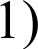 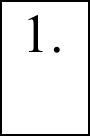 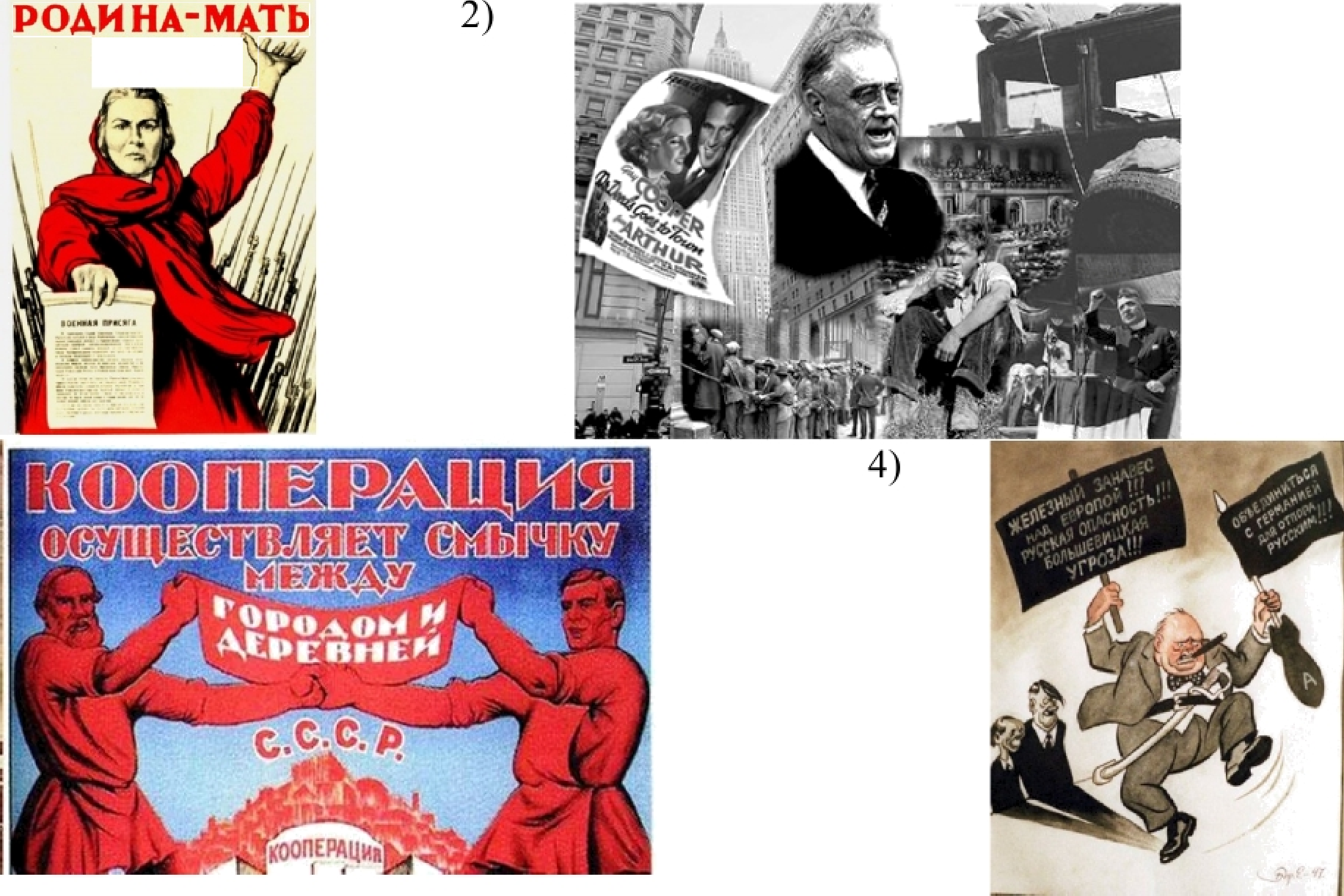 ЗОВЕТ  I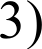 Запишите в таблицу выбранные  цифры под соответствующими буквами.Ответ:	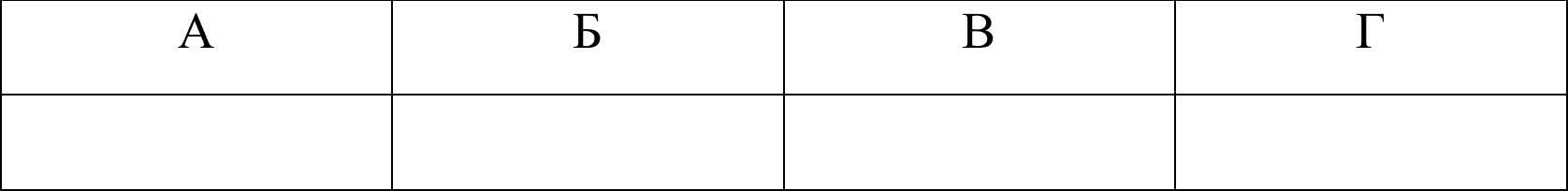 2. Прочтите отрывок из исторического источника и определите, к какому из данных событий (процессов) он относится. В ответе напишите букву, которой обозначено это событие (процесс).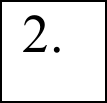 «Правительство Советского Союза выражает твёрдую уверенность в том, что всё население нашей страны, все рабочие, крестьяне и интеллигенция, мужчины и женщины, отнесутся с должным сознанием к своим обязанностям, к своему труду. Каждый из нас должен требовать от себя и от других дисциплины, организованности, самоотверженности, достойной настоящего  советского патриота, чтобы обеспечить все нужды Красной армии, флота и авиации, чтобы обеспечить победу над врагом. Правительство призывает  вас, граждане  и гражданки Советского Союза, ещё теснее сплотить  свои ряды вокруг нашей славной большевистской партии, вокруг нашего  Советского правительства...Наше дело правое. Bpaг будет разбит. Победа будет за нами»ОтветВыбранное событие(процесс):	(укажите букву в перечне)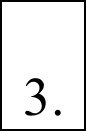 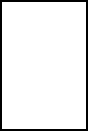 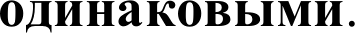 Скажите две исторические личности, непосредственно связанные с выбранным Вами событием(процессом).Скажите одно любое действие каждой из этих личностей, в значительной степени повлиявшее  на ход и (или) результат этого события (процесса).Ответ запишите в таблицу.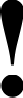 Ответ:Действия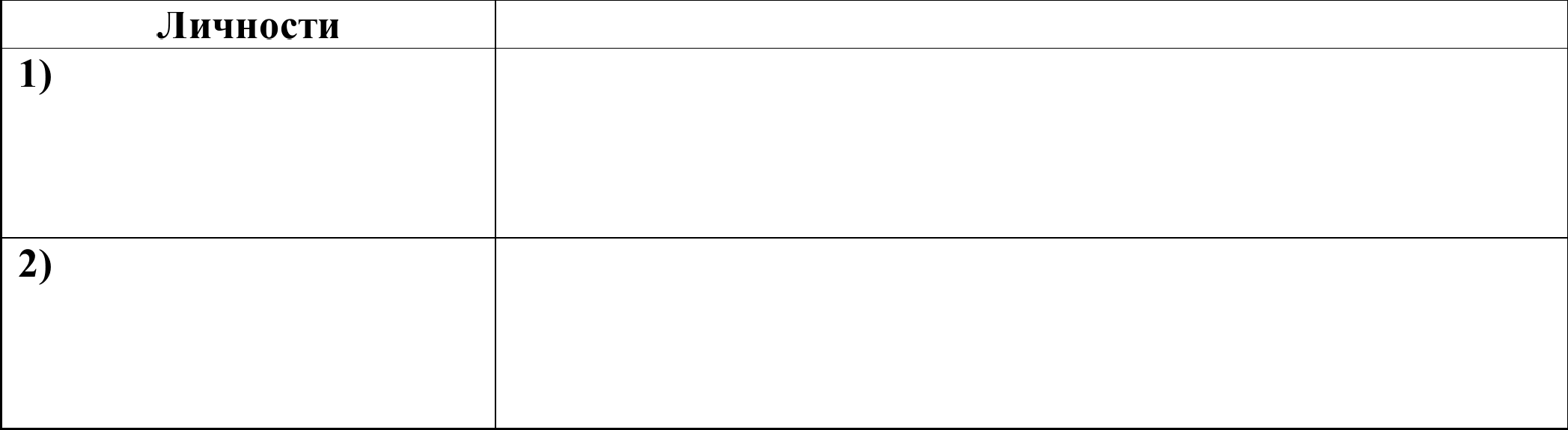   Выбранное событие(процесс):	(укажите букву в перечне) Ниже приведен список терминов (названий).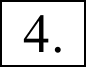 1)Концессия;	2)Кейнсианство;   З)Доктрина  Трумэна;  4)Антанта; 5) «Багратион».Найдите и запишите порядковый номер термина (названия), непосредственно относящегося к выбранному Вами событию (процессv).Ответ: номер терминаКратко раскройте историческое  содержание этого термина (названия).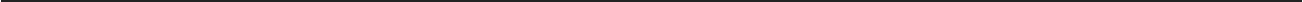 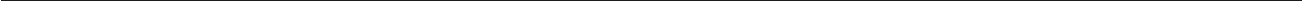 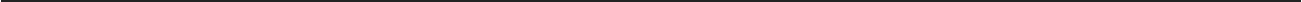 5		Выбранное событие(процесс):	(укажите букву в перечне) Используя знание исторических фактов, объясните, почему это событие (процесс) имело большое значение в истории нашей страны и/или истории зарубежных стран.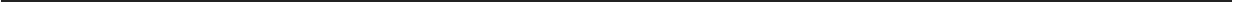 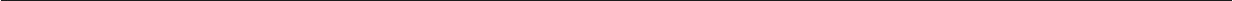 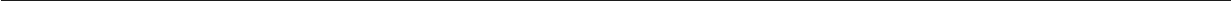 6.		Выбранное событие(процесс):	(укажите букву в перечне) Обозначьте на контурной карте один город (населенный пункт), который непосредственно связан с выбранным Вами событием(процессом): отметьте имеющийся  или нанесите новый кружок и подпишите название.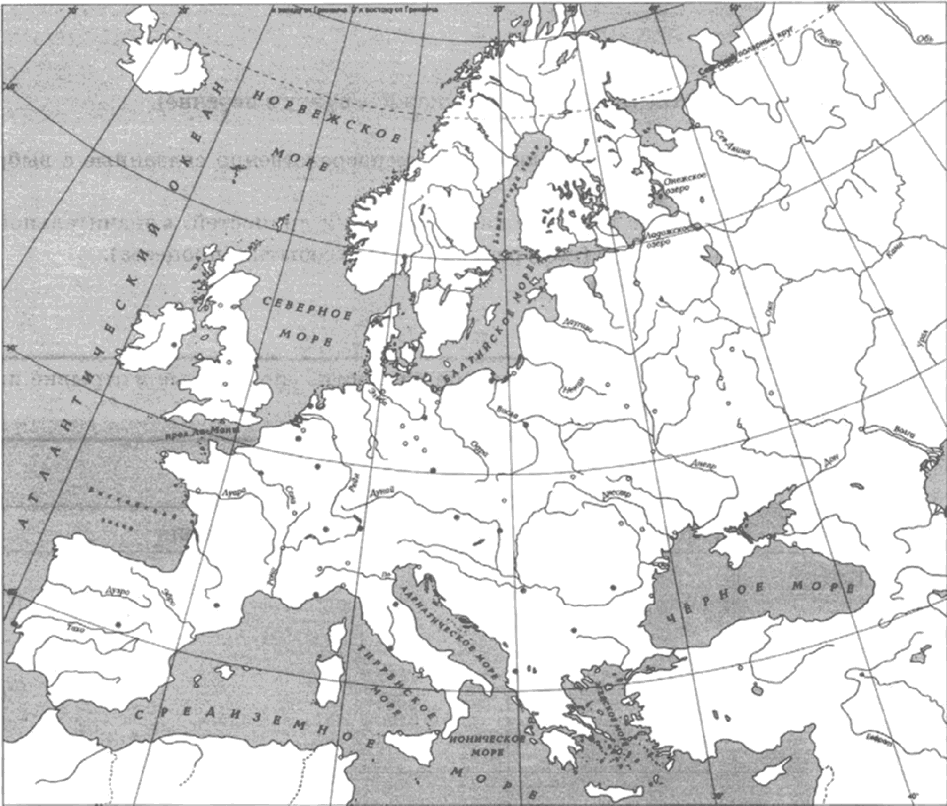 Используя знание исторических фактов, объясните, как указанный Вами город (населенный пункт) связан с выбранным  событием (процессом).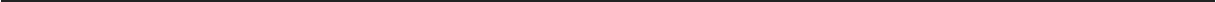 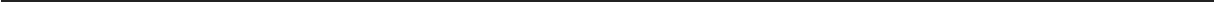  	Рассмотрите  изображения  и выполните  задание 7.	7	Какой из памятников  культуры,  представленных ниже, был создан в XX в.? 1)		2)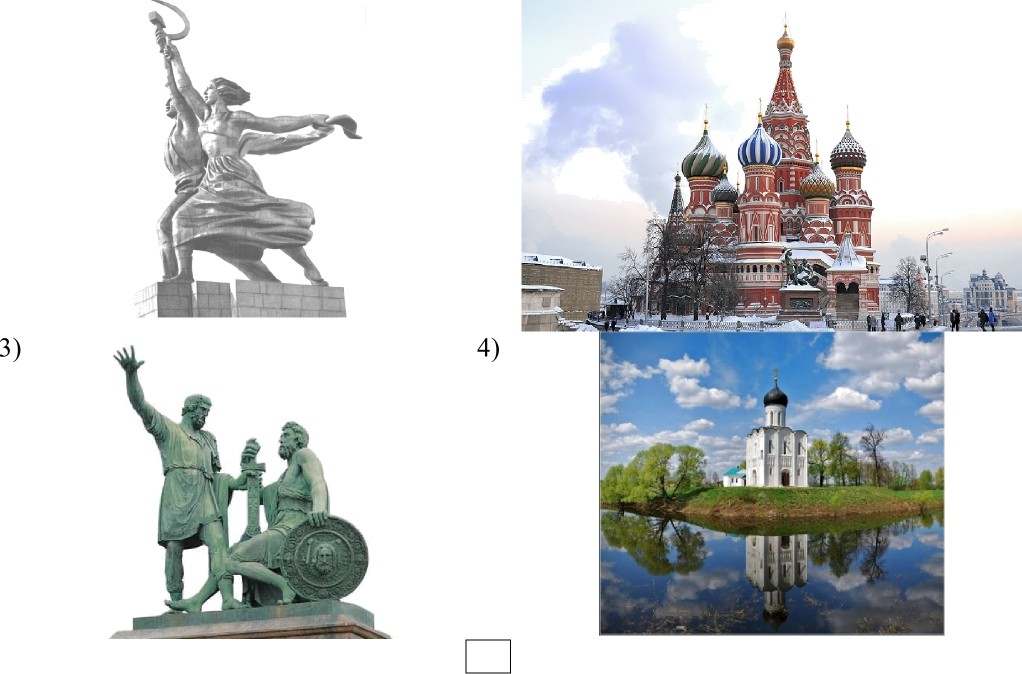 Ответ: номер изображенияУкажите фамилию автора (архитектора, скульптора, художника), создавшего этот памятник культуры.Автор   	  Назовите одну историческую личность, деятельность которой была связана с историей Вашего региона в XX в.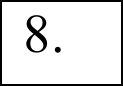 Укажите период (с точностью до десятилетия), к которому относится деятельность этой личности.Объясните, каков вклад указанной исторической личности в развитие Вашего региона. (Для объяснения обязательно  используйте знание исторических фактов.)Ответ: Личность Период Объяснение